УВЕДОМЛЕНИЕо проведении ежегодной актуализации схем теплоснабжения в населенных пунктах Весьегонского муниципального округа – город Весьегонск, село Кесьма на 2022 годАдминистрация Весьегонского муниципального округа Тверской области  уведомляет о проведении ежегодной актуализации Схем теплоснабжения населенных пунктов Весьегонского муниципального округа Тверской области город Весьегонск, село Кесьма, утвержденных постановлением администрации городского поселения - город Весьегонск от 26.03.2015 № 24 «Об утверждении схемы теплоснабжения городского поселения — город Весьегонск Тверской области на период до 2030 года» и постановлением Кесемского сельского поселения от 08.12.2014 №55 «Об утверждении схемы теплоснабжения Кесемского сельского поселения».Схема теплоснабжения городского поселения – город Весьегонск на период до 2030 года размещена на официальном сайте Муниципального образования Весьегонский муниципальный округ в сети «Интернет» в разделе «Документы/Городское поселение»(https://весьегонский-округ.рф/category/docs/gorodskoe-poselenie/).Схема теплоснабжения Кесемского сельского поселения на период до 2029 года размещена на официальном сайте Муниципального образования Весьегонский муниципальный округ в сети «Интернет» в разделе «Документы/Городское поселение» (https://весьегонский-округ.рф/category/docs/gorodskoe-poselenie/).Актуализации подлежат следующие данные:а)	распределение тепловой нагрузки между источниками тепловой энергии в период, на который распределяются нагрузки;б)	изменение тепловых нагрузок в каждой зоне действия источников тепловой энергии, в том числе за счет перераспределения тепловой нагрузки из одной зоны действия в другую в период, на который распределяются нагрузки;в)	внесение изменений в схему теплоснабжения или отказ от внесения изменений в части включения в нее мероприятий по обеспечению технической возможности подключения к системам теплоснабжения объектов капитального строительства;г)	ввод в эксплуатацию в результате строительства, реконструкции и технического перевооружения источников тепловой энергии и соответствие их обязательным требованиям, установленным законодательством Российской Федерации, и проектной документации;д)	строительство и реконструкция тепловых сетей, включая их реконструкцию в связи с исчерпанием установленного и продленного ресурсов;е)	баланс топливно-энергетических ресурсов для обеспечения теплоснабжения, в том числе расходов аварийных запасов топлива;ж)	финансовые потребности при изменении схемы теплоснабжения и источники их покрытия.Сбор замечаний и предложений от теплоснабжающих и теплосетевых организаций и иных лиц по актуализации схем теплоснабжения принимаются: в письменном виде до 01.03.2021 г. по адресу: 171720, Тверская область, г.Весьегонск, ул. Коммунистическая, д.16, Администрация Весьегонского муниципального округа, кабинет № 2, телефон для справок 2-20-14.Глава Весьегонского муниципального округаА.В. Пашуков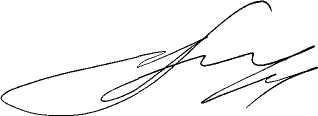 